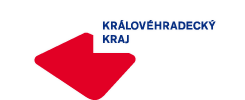 Pozvánkana hokejový turnaj VTM U12 roč. 2007, který se koná dne 28. 10. 2018 na ZS v Jablonci n.Nisou.Sraz: 		06:15	ZS Hradec KrálovéOdjezd:		06:30Rozlosování:	9:00 – 10:30	Liberecký – Královéhradecký		10:45 – 12:15	Královéhradecký – Ústecký		12:30 – 14:00	Ústecký – LibereckýOběd:		12:30Hráči vezmou s sebou kompletní hokejovou výstroj, zdravotní kartu pojištěnce a hokejovou nádobu na pití. Každý hráč zaplatí startovné 300,- Kč.Nominace:	Mountfield HK:		Marek Záruba (B), Jindřich Fejfar (O), Tomáš Hafner (O), Jan Marek (O), Jan 			Pánek (O), Štěpán Černý (O), Kryštof Kulhánek (Ú), Jakub Hornych (Ú), Oliver 			Forejtek (Ú), Adam Novotný (Ú), Filip Frolík (Ú), Maxim Prachař (Ú), Patrik 			Vaněk (Ú)HC Wikov Hronov:	Matyáš Bohuněk (Ú),HCM Jaroměř:		Václav Pleskač (O)TJ Sp. Nové Město:	Mikuláš Kubišta (O)HC Město Rychnov:	Ondřej Páleník (Ú)SK HC Opočno:		Jan Šimon (B)HC Nová Paka:		František Paulus (Ú)Realizační tým:		Zdeněk Bury – tel. 603 859 357, bury.z@seznam.cz – hlavní trenér			Václav Pánek – asistent trenéra			Tomáš Brožek – asistent trenéra				Za správnost: Lucie BalášováKrálovéhradecký KVV ČSLHV Hradci Králové dne 23. 10. 2018